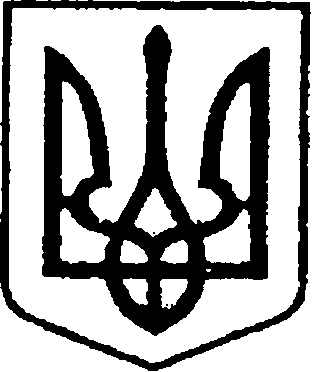 УКРАЇНАЧЕРНІГІВСЬКА ОБЛАСТЬМІСТО НІЖИНМ І С Ь К И Й  Г О Л О В А  Р О З П О Р Я Д Ж Е Н Н Явід 20 січня 2021 р.	                м. Ніжин		                           № 21Про скликання чергової  п’ятої сесії Ніжинської  міської  ради VIIІ скликанняВідповідно до статей 42, 46, 59, 61, 73 Закону України  «Про місцеве самоврядування в Україні», статті 12 Регламенту Ніжинської міської ради Чернігівської області VIІІ скликання, затвердженого рішенням Ніжинської міської ради  VIІІ скликання від 27 листопада 2020 року за пропозицією депутатів міської ради:      1.Скликати чергову п’яту сесію міської ради VIIІ скликання                           04 лютого 2021 року о 10.00 годині у великому залі виконавчого комітету Ніжинської міської ради за адресою: місто Ніжин, площа імені Івана Франка,1.      2. Внести на розгляд міської ради такі питання:          2.1  Про внесення   змін до  рішення Ніжинської міської ради  VІІІ  скликання  від 24 грудня 2020 року № 4-4/2020 «Про бюджет Ніжинської міської територіальної громади  на 2021 рік» Код  бюджету 25538000000;      2.2 Про виконання міських цільових програм головним розпорядником коштів – фінансовим управлінням Ніжинської міської ради Чернігівської області за 2020рік   (ПР № 80 від 13. 01.2021р.);      2.3 Про виконання міських цільових програм головним розпорядником коштів – управлінням соціального захисту населення Ніжинської міської ради Чернігівської області за 2020рік   (ПР № 97 від 16. 01.2021р.);2.4 Про виконання міських цільових програм головним розпорядником коштів – управлінням освіти Ніжинської міської ради Чернігівської області за 2020рік   (ПР № 103 від 20. 01.2021р.); 2.5  Про внесення змін до додатку 37«Програма інформатизації діяльності виконавчого комітету Ніжинської міської ради  Чернігівської області на 2020-2022  роки» до рішення Ніжинської міської ради   від 24.12.2019 р.                       № 7-65/2019 «Про   затвердження бюджетних програм місцевого значення на 2020 рік» (зі змінами) (ПР № 98 від 18.01.2021);       2.6  Про визначення проєктів-переможців громадського бюджету 2021року та подальше їх фінансування (ПР № 81 від 13.01.2021);     2.7 Про внесення змін до підпунктів 3.3., 3.4. пункту 3 рішення Ніжинської міської ради від 23 січня 2020 року №2-66/2020 «Про визначення проектів-переможців громадського бюджету 2020 року та подальше їх фінансування»  (ПР № 83 від 14.01.2021);2.8 Про припинення державного комунального підприємства телерадіокомпанії «Ніжинське телебачення» (ПР № 82 від 13.01.2021);2.9 Про внесення змін до рішення Ніжинської міської ради від 26 червня 2020 року № 19-75/2020 «Про встановлення розподілу орендної  плати для комунального підприємства «Оренда комунального майна»  (ПР № 94 від 16.01.2021);2.10  Про     створення     та      затвердження складу   постійно  діючої  комісії      для  розгляду   питань   щодо     відключення споживачів від систем централізованого опалення  та   постачання   гарячої води (ПР № 84                       від 14.01.2021);2.11 Про припинення договору оренди нерухомого майна, що належить до комунальної власності територіальної громади м. Ніжина від 16 травня 2019 року №35 укладеного з громадською організацією «Асоціація Ромів «ЗОР» (ПР №89 від 15.01.2021);2.12 Про внесення змін до договору оренди нерухомого майна, що належить до комунальної власності територіальної громади м. Ніжина                  від 17 серпня 2018 року №55 укладеного з державною установою «Центр пробації» (ПР № 90 від 15.01.2021);     2.13  Про внесення змін до пункту 1 рішення Ніжинської міської ради №39-72/2020 від 29 квітня 2020р. «Про затвердження Переліку другого типу комунального майна Ніжинської міської об’єднаної територіальної громади»                                                          (ПР №91 від 15.01.2021);     2.14 Про перелік об’єктів комунальної власності Ніжинської міської об’єднаної  територіальної  громади, що підлягають приватизації шляхом викупу (ПР № 972 від 23.09.2020);    2.15 Про приватизацію нежитлового приміщення шляхом викупу, що розташоване за адресою: м. Ніжин, вулиця Гоголя, будинок 13а/5                                                  (ПР№ 973 від 23.09.2020);    2.16 Про перелік об’єктів комунальної власності Ніжинської територіальної  громади, що підлягають приватизації (ПР №99 від 19.01.2021);    2.17 Про приватизацію нежитлової будівлі, що розташована за адресою: місто Ніжин, вулиця Гребінки, будинок 14  (ПР №100 від 19.01.2021);2.18 Про перелік об’єктів комунальної власності Ніжинської територіальної  громади, що підлягають приватизації (ПР №101 від 19.01.2021);2.19 Про приватизацію нежитлової будівлі (адміністративної будівлі), що розташована за адресою: місто Ніжин, вулиця Шекерогринівська, будинок 88          (ПР №102 від 19.01.2021);2.20 Про надання дозволу на списання з балансу управління соціального захисту населення Ніжинської міської ради Чернігівської області основних засобів та інших необоротних матеріальних активів (ПР №76 від 22.12.2020);2.21 Про внесення змін до рішення Ніжинської міської ради від 24 листопада 2015 року №6-2/2015 «Про затвердження структури апарату виконавчого комітету виконавчих органів виконавчого комітету Ніжинської міської ради Чернігівської області та їх чисельності» (ПР №106 від 20.01.2021);2.22 Про внесення змін до п. 2 рішення Ніжинської міської ради від 26.02.2020 р. № 39-68/2020 «Про затвердження Положення щодо надання одноразової матеріальної допомоги малозабезпеченим жителям Ніжинської міської об’єднаної територіальної громади, які опинилися у складній життєвій ситуації  та складу комісії» (ПР №57 від 15.12.2020);2.23 Про затвердження Програми розвитку та функціонування української мови в закладах освіти  у 2021 році «Сильна мова - успішна держава»                   (ПР №92 від 16.01.2021);2.24 Про встановлення розміру кошторисної заробітної плати, який враховується при визначенні вартості будівництва (нового будівництва, реконструкції, реставрації, капітального ремонту, технічного переоснащення) об’єктів, що споруджуються за рахунок  коштів бюджету Ніжинської міської територіальної громади та коштів підприємств, установ, організацій комунальної власності, а також кредитів, наданих під державні гарантії             (ПР №105 від 20.01.2021); 2.25 Про внесення змін до Порядку розміщення зовнішніх рекламних засобів (реклами) на території  міста Ніжина, затвердженого рішенням Ніжинської міської ради від 30 червня 2016 року за № 19-12/2016 (зі змінами) (ПР №104 від 20.01.2021);2.26 Про надання згоди Сільськогосподарському Товариству з Обмеженою Відповідальністю «Дружба Нова» на реконструкцію цілісного майнового комплексу (ПР №2 від 20.11.2020);2.27  Про внесення в перелік земельних ділянок несільськогосподарського призначення, що підлягають продажу власникам об’єктів нерухомого майна, розміщеного на цих ділянках (ПР №85 від 15.01.2021);2.28 Про надання дозволу на виготовлення технічної документації із землеустрою щодо поділу  земельної ділянки, затвердження технічної  документації із землеустрою щодо інвентаризації земель (ПР №86 від 15.01.2021);2.29 Про затвердження проектів землеустрою щодо відведення земельних ділянок (ПР №87 від 15.01.2021);2.30 Про продаж земельної ділянки несільськогосподарського призначення власнику об’єктів нерухомого майна, розміщеного на цій ділянці (ПР №88 від 15.01.2021);2.31 Про надання дозволу на виготовлення технічної документації із землеустрою щодо встановлення (відновлення) в натурі (на місцевості) меж земельних ділянок громадянам – власникам сертифікатів на право на земельні частки (паї) (ПР №93 від 16.01.2021);2.32 Про надання дозволу на виготовлення проектів землеустрою щодо відведення земельних ділянок у власність та зміни цільового призначення             (ПР №94 від 16.01.2021);2.33 Про надання дозволу на виготовлення проектів землеустрою щодо відведення земельної ділянки у власність та в користування на умовах оренди (ПР №95 від 16.01.2021);      2.34  Про депутатські звернення та запити; 2.35.  Різне.3. Відділу з питань організації діяльності міської ради та її виконавчого комітету апарату виконавчого комітету Ніжинської міської ради (Доля О.В.) повідомити заступників міського голови з питань діяльності виконавчих органів ради, керівників виконавчих органів ради, виконавчих органів виконавчого комітету міської ради та їх структурних підрозділів, керівників територіальних підрозділів центральних органів виконавчої влади, комунальних підприємств та закладів міської ради, представників засобів масової інформації, інститутів громадянського суспільства та громадських об'єднань міста про скликання чергової п’ятої сесії міської ради.  4. Пленарне засідання п’ятої сесії міської ради проводити   з дотриманням обмежувальних заходів, передбачених Постановами Кабінету Міністрів України  від 11.03.2020 року  № 211   «Про запобігання поширення на території України  гострої респіраторної хвороби  COVID-19, спричиненої коронавірусом SARS-CoV-2» (зі змінами) та від 20.05.2020 року                         №392 «Про встановлення карантину з метою запобігання поширенню на території України гострої респіраторної хвороби COVID-19, спричиненої коронавірусом SARS-CoV-2, та етапів послаблення протиепідемічних заходів» (зі змінами).  5. Керівникам структурних підрозділів виконавчих органів міської ради забезпечити своєчасну та якісну підготовку матеріалів на пленарне засідання міської ради.	       6. Відділу з питань організації діяльності міської ради та її виконавчого комітету апарату виконавчого комітету Ніжинської міської ради (Доля О.В.), відділу з питань діловодства та роботи зі зверненнями громадян апарату виконавчого комітету Ніжинської міської ради (Остапенко С.В.), відділу інформаційно-аналітичного забезпечення та комунікацій з громадськістю виконавчого комітету Ніжинської міської ради забезпечити організаційно-технічний супровід пленарного засідання міської ради (Гук О.О.).     7. Контроль за виконанням цього розпорядження залишаю за собою.Міський голова                                                                      Олександр КОДОЛАВізують:Начальник відділу з питань організації діяльності міської радита її виконавчого комітету апарату виконавчого комітету Ніжинської міської ради 						    О.  ДОЛЯСекретар Ніжинської міської ради						     Ю.  ХОМЕНКОНачальник відділу юридично -кадрового забезпечення апарату виконавчого комітетуНіжинської міської ради						    В.  ЛЕГА